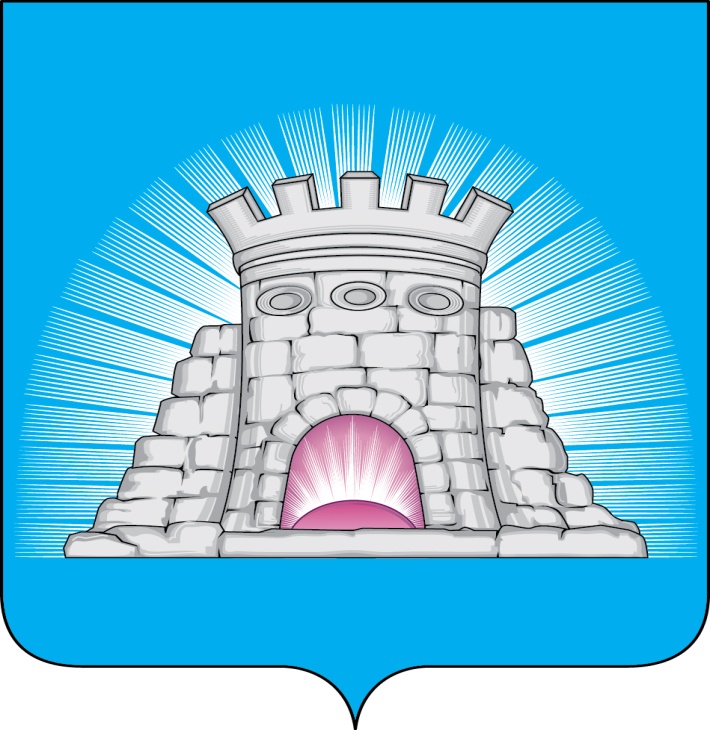                           П О С Т А Н О В Л Е Н И Е25.05.2023  №  754/5г. ЗарайскО внесении изменений в Порядок разработки, реализации и оценки эффективности муниципальных программ городского округа Зарайск Московской области, утвержденный постановлением главы городского округа Зарайск Московской области от 07.11.2022 № 1991/11 	В соответствии с Федеральным законом от 06.10.2003 № 131-ФЗ «Об общих принципах организации местного самоуправления в Российской Федерации», руководствуясь постановлением Правительства Московской области от 19.08.2022 № 881/27 «Об утверждении Порядка разработки и реализации государственных программ Московской области» (с изменениями от 13.03.2023 № 98-ПП),П О С Т А Н О В Л Я Ю:Утвердить Порядок разработки и реализации муниципальных программ городского округа Зарайск Московской области, утвержденный постановлением главы городского округа Зарайск Московской области от 07.11.2022 № 1991/11  (далее – Порядок), в новой редакции (прилагается).Администрации городского округа Зарайск Московской области, отраслевым (функциональным) органам администрации городского округа Зарайск Московской области – муниципальным заказчикам муниципальных программ городского округа Зарайск Московской области привести муниципальные программы городского округа Зарайск Московской области (далее – муниципальные программы) в соответствие с настоящим постановлением.														011169Службе по взаимодействию со СМИ администрации городского округа Зарайск Московской области опубликовать настоящее постановление на официальном сайте администрации городского округа Зарайск в информационно-телекоммуникационной сети «Интернет».Глава городского округа Зарайск В.А. ПетрущенкоВерноНачальник службы делопроизводства			 Л.Б. Ивлева     25.05.2023Разослано: в дело, Мешкову А.Н., Москалеву С.В., Простоквашину А.А.,               Шолохову А.В., Гулькиной Р.Д., ФУ, ОЭ и И, ОА и Г, ОБ и ООС, ОЖКХ, отдел по ГО ЧС и АТД, ОКСДХ и Т, ОПР и СУ, отдел с/х, служба ИКТ, ЦБУ ГОЗ, КУИ, УО, ЦПТ, ОКР и МС, комитет по КФКСР с Д и М, архивный отдел, юридический отдел, КСП, СВ со СМИ, прокуратура.В.В. Кириллова 8 496 66 2-57-20